2017-2018 Güz Dönemi İKT-101 Mikroekonomiye Giriş Uygulama Soruları 6Firmaların mal ve hizmet üretimindeki temel amacı … ……………Aşağıdakilerden hangisi marjinal ürünü ifade eder?∆TP/ ∆L∆L/∆TPTP/LTFC+TVCTC/QAşağıdakilerden hangisi ortalama ürün formülünü gösterir?∆TP/ ∆L∆L/∆TPTP/LTFC+TVCTC/QBir firmanın üretim faaliyetleri ile ilgili olarak firma sahipleri dışında kaynaklarını kullandığı kişi veya firmalara yaptığı doğrudan ödemelere … ……………..denirFirma sahiplerinin firmanın üretimi için kullandıkları kendi kaynaklarının fırsat maliyetlerine …………………………….denirAçık maliyetler ile örtük maliyetlerin toplamına ………………denirAşağıdakilerden hangisi toplam maliyet formülünü ifade eder?∆TP/ ∆L∆L/∆TPTP/LTFC+TVCTC/QÜretilen mal miktarı bir birim arttığında toplam maliyetteki artışı ifade eden kavrama … ……………………denir.Aşağıdakilerden hangisi marjinal maliyet formülünü ifade eder?∆TC/ ∆Q∆L/∆TPTP/LTFC+TVCTC/QAşağıdakilerden hangisi ortalama sabit maliyet formülünü ifade eder?∆TP/ ∆L∆L/∆TPTP/LTFC+TVCTFC/QAşağıdakilerden hangisi ortalama değişken maliyet formülünü ifade eder?∆TP/ ∆L∆L/∆TPTP/LTFC+TVCTVC/QAşağıdakilerden hangisi ortalama toplam maliyet kavramını ifade eder?∆TP/ ∆L∆L/∆TPTC/QTFC+TVCTVC/QOrtalama ürün ile ortalama değişken maliyet arasında …… ………………..bir ilişki vardırMarjinal ürün ile marjinal maliyet arasında ……… bir ilişki vardırOrtalama ürünün maksimum olduğu noktada ortalama değişken maliyet ……… olacaktır.Marjinal ürünün maksimum olduğu noktada marjinal maliyet ………… ……………….olacaktırAşağıdakilerden hangisi sermayenin marjinal ürününü ifade eder?∆TP/ ∆K∆L/∆TPTP/LTFC+TVCTC/QBütün girdilerde belli bir oranda artışın toplam üründe ne oranda bir artışa neden olacağını gösteren kavrama …… ………………………..denir.Ölçeğe göre getiri 1’den büyükse üretimde … ………………………….söz konusudurÖlçeğe göre getiri 1’e eşitse üretimde ……… …………………………..söz konusudurÖlçeğe göre getiri 1’den küçükse üretimde ……… …………………………….söz konusudur.Ölçek ekonomilerine göre, üretim kapasitesi arttıkça birim maliyetler ………Fabrikanın üretim ölçeği arttıkça ortalama maliyetin azalmasına …………… ……………………..denir.Bir firmanın bir mal veya hizmet üretiminin veya tüketicinin bir mal veya hizmet tüketiminin, o üretim veya tüketim faaliyeti ile doğrudan ilişkisi olmayan diğer bazı firmalar veya tüketici üzerindeki olumlu veya olumsuz yan etkilerine …………… ………………….denir.Üretim faktörlerinden yalnızca birinin değişken, diğerlerinin sabit olması varsayımı altında, değişken üretim faktörünün miktarı arttırıldıkça, bu faktörün marjinal verimliliği nasıl etkilenir?Önce artacak,sonra sabit kalacaktırÖnce artacak,sonra devamlı azalacaktırÖnce azalacak, sonra sabit kalacaktırDevamlı artacaktırÖnce azalacak, sonra artacaktırToplam ürün eğrisinde azalan oranda bir artışın olduğu kısımda, marjinal ürün eğrisinin durumu nedir?Marjinal ürün azalmaktadırMarjinal ürün artmaktadırMarjinal ürün sabit kalmaktadırMarjinal ürün toplam ürüne eşittirMarjinal ürün toplam üründen fazladırBir firma 8 işçi çalıştırdığında ortalama ürün 18 birim ve marjinal ürün 11 birimdir. Bu durumda firma bir işçi daha çalıştıracak olursa,ortalama ürün bundan nasıl etkilenecektir?1 birim artacaktır11 birim artacaktır18 birim artacaktırAzalacaktırAynı kalacaktırToplam ürünün artarak artması durumu için aşağıdaki ifadelerden hangisi doğrudur?Marjinal ürün azalır, ortalama ürün artarMarjinal ürün azalır, ortalama ürün artarHem marjinal ürün hem de ortalama ürün artarAP > MPAP = MPToplam ürünün maksimum olduğu noktada:MP = APMP > APMP < APAP = 0Yukarıdakilerden hiç biri olmazBir firmanın çalıştırdığı işçilere ek olarak bir işçi daha çalıştırdığında ortalama ürün artarsa, bu durumda marjinal ürün ile ilgili olarak aşağıdakilerden hangisi doğrudur?MP > APMP < APMP = APMP =0MP <031-34. soruları grafiğe göre cevaplandırınız.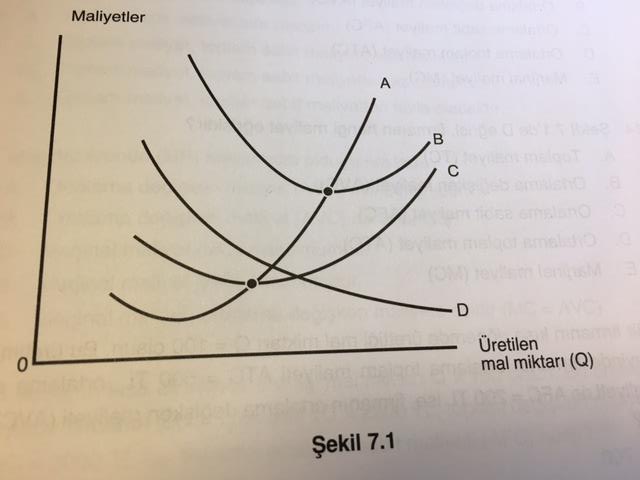 A eğrisi firmanın hangi maliyet eğrisidir?TCAVCAFCATCMCB eğrisi firmanın hangi maliyet eğrisidir?TCAVCAFCATCMCC eğrisi firmanın hangi maliyet eğrisidir?TCAVCAFCATCMCD eğrisi firmanın hangi maliyet eğrisidir?TC AVCAFCATCMC